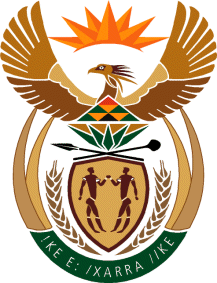 MINISTRYINTERNATIONAL RELATIONS AND COOPERATION 	REPUBLIC OF SOUTH AFRICANATIONAL ASSEMBLYA Question for a written ReplyDate of Publication: 16 February 2022 130. Mr D Bergman (DA) to ask the Minister of International Relations and Cooperation:How does the Government approach the Russia and Ukraine situation to determine who is the (i) aggressor and (ii) victim and (b) what assistance does the Government intend to offer to show solidarity with the victim? NW133E REPLY:(i) The Government of South Africa’s approach to the situation between Russia and Ukraine is based on our unique approach to all global issues expressed through our Diplomacy of Ubuntu and the vision of a better world for all. As a human-rights based constitutional democracy, South Africa engages globally rooted in our values of human dignity, the achievement of equality and the advancement of human rights and freedoms, non-racialism, non-sexism and the rule of law. In line with the White Paper on Foreign Policy, South Africa embraces multilateralism as an approach to solve challenges confronting the international community. Therefore, Government approaches conflict between states by promoting dialogue to achieve conflict resolution. (ii) South Africa’s position has been (and is) continuing to encourage all the parties to strengthen all diplomatic efforts to avoid an escalation of tensions, and work towards an inclusive, sustainable and peaceful solution based on cooperation and dialogue.  In this regard South Africa encourages all parties to approach dialogue with the spirit of compromise in order to move the process forward without accusing any party, something that will not be helpful in the efforts to resolve the conflict.  South Africa stands by its principled position of peaceful resolution of conflicts.South Africa will continue to share with the global community its experience of conflict resolution through negotiation and to use its voice in multilateral fora to promote cooperation over competition and collaboration over confrontation. 